РОССИЙСКАЯ  ФЕДЕРАЦИЯ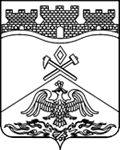 РОСТОВСКАЯ ОБЛАСТЬмуниципальное бюджетное общеобразовательное учреждениег.Шахты Ростовской области«Средняя общеобразовательная школа №50»346536, Ростовская область, г. Шахты, ул. Паустовского, 2-а,  тел: (8636) 288-666,   е-mail: sckool50@mail.ruРАБОЧАЯ ПРОГРАММАпо		географии			Уровень общего образования (класс)   8(начальное общее, основное общее, среднее общее образование с указанием класса)Данная рабочая программа рассчитана на    ____________  часа в соответствии с календарно-учебным графиком, учебным планом, расписанием занятий на 2019-2020 учебный год. Учитель  Передера И.В.Программа разработана на основе:- федерального государственного образовательного стандарта;-примерной программы основного общего образования по  курсу "География»- программы основного общего образования по географии 5-9 классы. Авторы И.И. Баринова, В.П. Дронов, И. В. Душина, В.И. Сиротин, учебник «География России. Природа», И.И.Баринова М.: «Дрофа»2019-2020 учебный годПланируемые результаты обученияЛИЧНОСТНЫЕ:- овладение на уровне общего образования системой географических знаний и умений, навыками их применения в различных жизненных ситуациях;- осознание ценности географических знаний, как важнейшего компонента научной картины мира;- формирование устойчивых установок социально-ответственного поведения в географической среде – среде обитания всего живого, в том числе и человека.МЕТАПРЕДМЕТНЫЕ:Личностные УУД:- осознание себя как члена общества на глобальном, региональном и локальном уровнях (житель планеты Земля, житель конкретного региона);- осознание значимости и общности глобальных проблем человечества;- эмоционально-ценностное отношение к окружающей среде, необходимости её сохранения и рационального использования;- патриотизм, любовь к своей местности, своему региону, своей стране;- уважение к истории, культуре, национальным особенностям, толерантность.Регулятивные УУД:- способность к самостоятельному приобретению  новых знаний и практических умений;- умения управлять своей познавательной деятельностью;- умение организовывать свою деятельность;- определять её  цели и задачи;- выбирать средства   и применять их на практике;- оценивать достигнутые результаты.Познавательные УУД:- формирование и развитие по средствам географических знаний познавательных интересов,  интеллектуальных и творческих результатов;-умение вести самостоятельный поиск, анализ, отбор информации, её преобразование, сохранение, передачу и презентацию с помощью технических средств.Коммуникативные УУД:- самостоятельно организовывать учебное взаимодействие в группе  (определять общие цели, распределять роли, договариваться друг с другом)Предметные : Обучающийся научится: -Объяснять значение ключевых понятий курса; Работать с основными источниками географической информации;Определять географическое положение России и её регионов; Определять время в различных пунктах страны; Называть и показывать основные географические объекты; Называть и объяснять географические закономерности и главные факторы различных природных процессов; Работать с контурной картой; Составлять описания (характеристики) отдельных объектов природы и природного комплекса по плану; Приводить примеры единства и взаимосвязей компонентов природы; Давать комплексную физико-географическую характеристику объектов; Приводить примеры влияния компонентов природы на хозяйственную деятельность человека и условия жизни;Приводить примеры рационального и нерационального  использования природных ресурсов; Объяснять изменение природы под влиянием деятельности человека; Определять экологические проблемы природных регионов; Называть меры по охране природы. Наносить на контурные карты основные географические объекты; Давать характеристику климата своей области (края, республики); Обучающийся  получит возможность научиться: Создавать простейшие географические карты различного содержания;Моделировать географические объекты и явления; Использовать знания о географических явлениях в повседневной жизни для сохранения здоровья и соблюдения норм экологического поведения в быту и окружающей среде; Составлять описание природного комплекса; выдвигать гипотезы о связях и закономерностях событий, процессов, объектов, происходящих в географической оболочке; Делать прогнозы трансформации географических систем и комплексов в результате изменения их компонентов; Работать с записками, отчетами, дневниками путешественников как источниками географической информации; Наносить на контурные карты основные географические объекты;Давать оценку и приводить примеры изменения значения границ во времени, оценивать границы с точки зрения их доступности; Давать характеристику климата своей области (края, республики); Показывать на карте артезианские бассейны и области распространения многолетней мерзлоты;СОДЕРЖАНИЕ КУРСА«ГЕОГРАФИЯ РОССИИ. ПРИРОДА»  8 КЛАССЧТО ИЗУЧАЕТ ГЕОГРАФИЯ РОССИИ Что изучает физическая география России. Зачем следует изучать географию своей страны? Знакомство с учебником, атласом.НАША РОДИНА НА КАРТЕ МИРА Географическое положение России. Россия — самое большое государство мира. Крайние точки России. Границы России. Особенности географического положения России. Моря, омывающие берега России. Физико-географическая характеристика морей. Ресурсы морей. Экологические проблемы морей. Россия на карте часовых поясов. Местное время. Часовые пояса на территории России. Реформа системы исчисления времени в России. Как осваивали и изучали территорию России. Открытие и освоение Севера новгородцами и поморами. Походы русских в Западную Сибирь. Географические открытия XVI — начала XVII в. Открытия нового времени (середина XVII— XVIII  в.). Открытия XVIII  в. Исследования XIX—XX  вв. Роль Русского географического общества в изучении и освоении территории России. Практические работы. 1.  Характеристика географического положения России. 2.  Определение поясного времени для различных пунктов России. Раздел I. Особенности природы и природные ресурсы России РЕЛЬЕФ, ГЕОЛОГИЧЕСКОЕ СТРОЕНИЕ И МИНЕРАЛЬНЫЕ РЕСУРСЫ  Особенности рельефа России. Крупные формы рельефа России и их размещение. Геологическое строение территории России. Строение литосферы. Основные этапы геологической истории формирования земной коры. Тектонические структуры нашей страны. Связь основных форм рельефа со строением литосферы. Минеральные ресурсы России. Распространение полезных ископаемых. Минерально-сырьевая база России. Экологические проблемы, связанные с добычей полезных ископаемых.Развитие форм рельефа. Процессы, формирующие рельеф. Древнее оледенение на территории России. Деятельность текучих вод. Деятельность ветра. Деятельность человека. Стихийные природные явления, происходящие в литосфере. Геологическое строение, рельеф и минеральные ресурсы родного края. Практическая работа. 3. Объяснение зависимости расположения крупных форм рельефа и месторождений полезных ископаемых от строения земной коры.КЛИМАТ И КЛИМАТИЧЕСКИЕ РЕСУРСЫ От чего зависит климат нашей страны. Климатообразующие факторы. Влияние географического положения на климат. Циркуляция воздушных масс. Влияние подстилающей поверхности. Распределение тепла и влаги на территории России. Распределение тепла на территории нашей страны. Распределение осадков на территории нашей страны. Разнообразие климата России. Типы климатов России: арктический, субарктический; умеренно континентальный, континентальный, резко континентальный, муссонный климат умеренного пояса. Зависимость человека от климата. Агроклиматические ресурсы. Влияние климата на жизнь и деятельность человека. Агроклиматические ресурсы. Благоприятные климатические условия. Неблагоприятные климатические явления. Климат родного края Практические работы. 4. Определение по картам закономерностей распределения солнечной радиации, радиационного баланса, выявление особенностей распределения средних температур января и июля, годового количества осадков на территории страны. 5. Оценка основных климатических показателей одного из регионов страны.ВНУТРЕННИЕ ВОДЫ И ВОДНЫЕ РЕСУРСЫ  Разнообразие внутренних вод России. Реки. Значение внутренних вод для человека. Зависимость рек от рельефа. Влияние климата на реки. Стихийные явления, связанные с реками. Озера, болота, подземные воды, ледники, многолетняя мерзлота. Крупнейшие озера России. Происхождение озерных котловин. Верховые и низинные болота. Важность сохранения водно-болотных угодий. Роль подземных вод в природе и жизни человека. Виды подземных вод. Границы распространения многолетней мерзлоты в России, причины ее образования. Особенности освоения территорий с многолетней мерзлотой. Водные ресурсы. Роль воды в жизни человека. Водные ресурсы. Влияние деятельности человека на водные ресурсы и меры по их охране и восстановлению. Стихийные явления, связанные с водой.ПОЧВЫ И ПОЧВЕННЫЕ РЕСУРСЫ Образование почв и их разнообразие. Образование почв. Основные свойства почв. Разнообразие почв. Закономерности распространения почв. Типы почв России: арктические, тундро-глеевые, подзолистые, дерново-подзолистые, серые лесные, черноземы, темно-каштановые, каштановые, светло-каштановые. Почвенные ресурсы России. Значение почвы для жизни и деятельности человека. От чего нужно охранять почву? Роль мелиораций в повышении плодородия почв. Охрана почв. Почвы родного края. Практическая работы. 6. Выявление условий почвообразования основных типов почв (количество тепла, влаги, рельеф, растительность). Оценка их плодородия.РАСТИТЕЛЬНЫЙ И ЖИВОТНЫЙ МИР. БИОЛОГИЧЕСКИЕ РЕСУРСЫ  Растительный и животный мир России. Растительный и животный мир. Основные типы растительности России. Разнообразие животного мира России. Биологические ресурсы. Особо охраняемые природные территории (ООПТ). Роль живых организмов в жизни Земли. Роль растительного и животного мира в жизни человека. Заповедники и национальные парки России. Растительный и животный мир родного края. Природно-ресурсный потенциал России. Природные условия России. Природные ресурсы. Особенности размещения природных ресурсов. Практические работы. Составление прогноза изменений растительного и животного мира при изменении других компонентов природного комплекса. 8. Определение роли ООПТ в сохранении природы России. Раздел II. Природные комплексы России  ПРИРОДНОЕ РАЙОНИРОВАНИЕ Разнообразие природных комплексов России. Разнообразие природных территориальных комплексов (ПТК). Физико-географическое районирование. ПТК природные и антропогенные. Моря как крупные природные комплексы. Особенности природных комплексов морей на примере Белого моря. Ресурсы морей. Природные зоны России. Природная зональность. Природные зоны нашей Родины: арктические пустыни, тундра, лесотундра. Разнообразие лесов России: зона тайги, смешанных и широколиственных лесов, лесостепей. Безлесные зоны на юге России: степи, полупустыни и пустыни. Высотная поясность. Влияние гор на другие компоненты природы и человека. Высотная поясность. Зависимость «набора» высотных поясов от географического положения и высоты гор. Практические работы. 9.  Сравнительная характеристика двух природных зон России (по выбору). 10.  Объяснение принципов выделения крупных природных регионов на территории России.ПРИРОДА РЕГИОНОВ РОССИИ Восточно-Европейская (Русская) равнина. Особенности географического положения. История освоения. Особенности природы Русской равнины. Природные комплексы Восточно-Европейской равнины. Памятники природы равнины. Природные ресурсы равнины и проблемы их рационального использования. Природа Крыма. Географическое положение. Историческая справка. Особенности природы Крыма. Природные комплексы Крыма. Кавказ — самые высокие горы России. Географическое положение. Рельеф, геологическое строение и полезные ископаемые Кавказа. Особенности природы высокогорий. Природные комплексы Северного Кавказа. Природные ресурсы. Население Северного Кавказа. Урал — «каменный пояс земли Русской». Особенности географического положения, история освоения. Природные ресурсы. Своеобразие природы Урала. Природные уникумы. Экологические проблемы Урала. Западно-Сибирская равнина: особенности природы. Особенности географического положения. Природные зоны Западно-Сибирской равнины. Природные ресурсы равнины и условия их освоения. Восточная Сибирь: величие и суровость природы. Особенности географического положения. История освоения Восточной Сибири. Особенности природы. Климат Восточной Сибири. Природные районы Восточной Сибири. Жемчужина Сибири — Байкал. Природные ресурсы Восточной Сибири и проблемы их освоения. Дальний Восток — край контрастов. Особенности географического положения. История освоения. Особенности природы Дальнего Востока. Природные комплексы Дальнего Востока. Природные уникумы. Природные ресурсы Дальнего Востока, освоение их человеком.Практические работы. 11. Оценка природных условий и ресурсов одного из регионов России. Прогнозирование изменений природы в результате хозяйственной деятельности. 12. Характеристика взаимодействия природы и общества на примере одного из природных регионов.Раздел III. Человек и природа Влияние природных условий на жизнь и здоровье человека. Благоприятные условия для жизни и деятельности людей. Освоение территорий с экстремальными условиями. Стихийные природные явления и их причины. География стихийных явлений. Меры борьбы со стихийными природными явлениями. Воздействие человека на природу. Общественные потребности, удовлетворяемые за счет природы. Влияние деятельности человека на природные комплексы. Антропогенные ландшафты. Рациональное природопользование. Охрана природы. Значение географического прогноза. Россия на экологической карте мира. Источники экологической опасности. Контроль за состоянием природной среды. Экология и здоровье человека. Уровень здоровья людей. Ландшафты как фактор здоровья. География для природы и общества. История взаимоотношений между человеком и географической средой. Научно-техническая революция: благо или причины экологического кризиса. Практические работы. 13.  Сравнительная характеристика природных условий и ресурсов двух регионов России. 14. Характеристика экологического состояния одного из регионов России.Виды деятельности обучающихся Формы и методы организации учебного процесса Тематическое планированиеСОГЛАСОВАНО                                                         СОГЛАСОВАНОПротокол заседания                                            Заместитель директора по УВРметодического совета                                                                                                                           ______________С.Ю.БогданМБОУ СОШ №50от ________2019 года № ____                             __________________2019 года______________С.Ю.БогданУТВЕРЖДАЮДиректор МБОУ СОШ №50 г.Шахты______________	Л.Н.ДубровскаяПриказ №____ от _________2019г. основное общее Источник получения знаний, формирования умений, навыковФорма деятельностиСлово, текст, знакиСлушание учителяСлово, текст, знакиСлушание и анализ докладов одноклассниковСлово, текст, знакиСамостоятельная работа с текстом в учебнике, научно-популярной литературой, картамиСлово, текст, знакиОтбор материала из нескольких источниковСлово, текст, знакиНаписание докладовСлово, текст, знакиСистематизацияЭлементы действительностиПросмотр познавательных фильмовЭлементы действительностиАнализ таблиц, графиков, схем,картОпыт и исследовательская деятельностьРабота со схемами, картамиОпыт и исследовательская деятельностьАнализ раздаточных материаловОпыт и исследовательская деятельностьВыстраивание гипотез на основании имеющихся данных№ п.пТип урока                       Виды уроков1.Урок открытия нового знанияпроблемный урок, беседа, игра, уроки смешанного типа.2.Урок рефлексииСочинение, практикум, диалог, комбинированный урок.3.Урок общеметодологической направленностиконсультация, обсуждение, обзорная лекция, беседа№ п/пТемаКол-во час1Что изучает физическая география России12Наша Родина на карте мира53Рельеф, геологическое строение и минеральные ресурсы 44Климат и климатические ресурсы 45Внутренние воды и водные ресурсы 36Почвы и почвенные ресурсы 37Биологические ресурсы 48Природное районирование 69Природа регионов России 3010Человек и природа 611ПОУ4Всего70